Муниципальное бюджетное дошкольное образовательное учреждениеобщеразвивающего вида «Детский сад №218»ПЕДАГОГИЧЕСКИЙ ПРОЕКТ«Волшебный Новый год!»Воспитатель: Курдюкова Татьяна Викторовнаг. Барнаул, 2020ПЕДАГОГИЧЕСКИЙ ПРОЕКТ«Волшебный Новый год!»Вид проекта: познавательно – практический. Краткосрочный.Расчитан на старший дошкольный возраст.Цель:Знакомство детей с историей празднования Нового года, его традициями. Вовлечение и объединение коллектива детей, родителей и педагогов в совместную творческую деятельность. Создание условий, стимулирующих интерес к исследовательской деятельности, развитие познавательного интереса, раскрытие творческого и интеллектуального потенциала старших дошкольников. Задачи проекта: - формировать представления у детей о празднике Новый год, его истории и традициях  в России и у других народов мира. Познакомить детей с произведениями художественной литературы о праздновании Нового года (сказки, рассказы, стихотворения); обогащать и развивать активный словарь детей. Вызвать желание у детей отражать свои представления о новогоднем празднике в художественно – творческой деятельности; развивать коммуникативные навыки, самостоятельность, инициативу, творческое воображение детей, обеспечить качество педагогического процесса путем применения современных методик и технологий; создать условия для конструктивного взаимодействия с семьями воспитанников в целях дальнейшего сотрудничества.Предполагаемый результат: у детей будут сформированы знания об  истории данного праздника в России и в других странах мира, о новогодних традициях; повышена познавательная активность детей; развиты индивидуальные творческие способности дошкольников и сформирован интерес к коллективной творческой деятельности; повышен уровень вовлеченности родителей в деятельность ДОУ.Перспективный план педагогического проекта«Волшебный Новый год!»Результативность.В результате проведённого проекта у детей повысилась познавательная активность. Они стремятся получить новые сведения о празднике и рассказать об этом в группе. Совместно с родителями с интересом участвовали в создании мини музея «Новогодняя игрушка» и в конкурсе новогодних поделок «Новогодний калейдоскоп». Роли в утреннике распределялись с учётом пожеланий детей. Благодаря проекту этот новый год стал сказочным и волшебным для детей моей группы и их родителей.Мини музей «Новогодняя игрушка»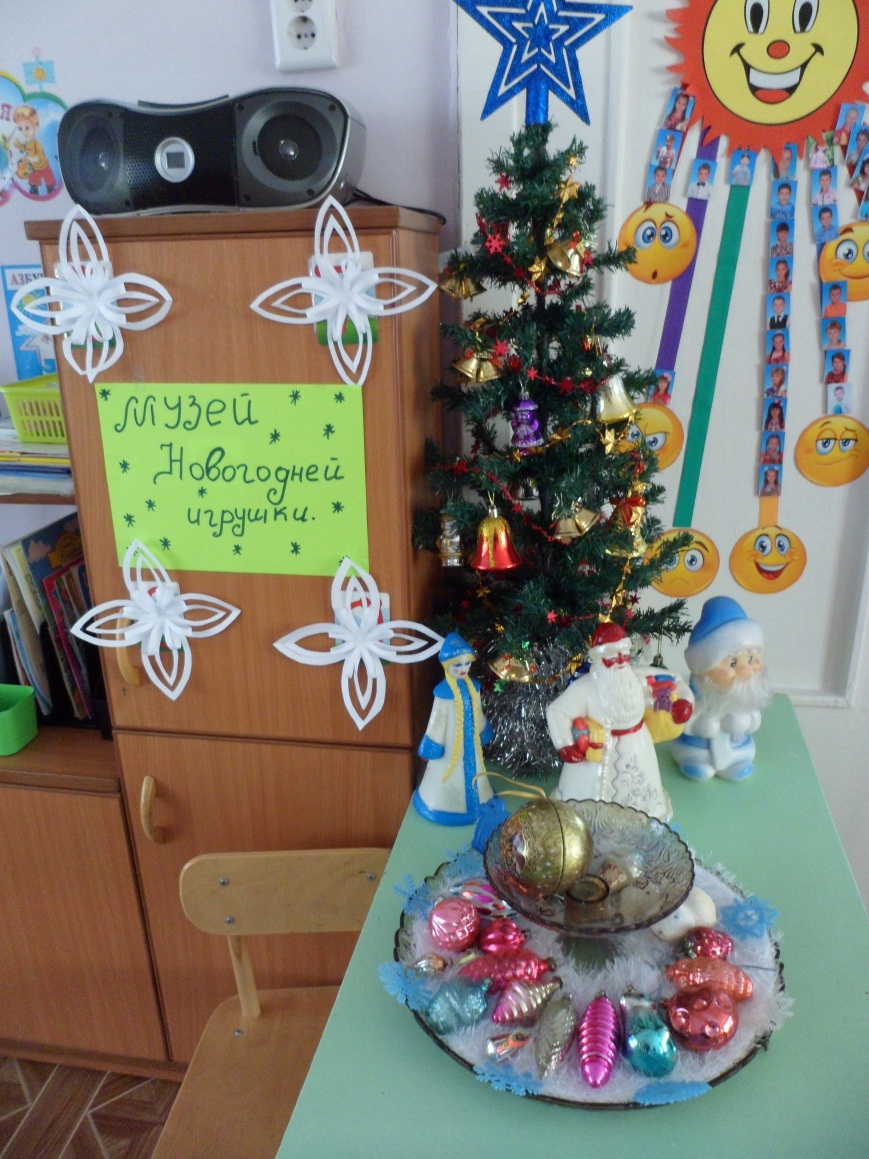 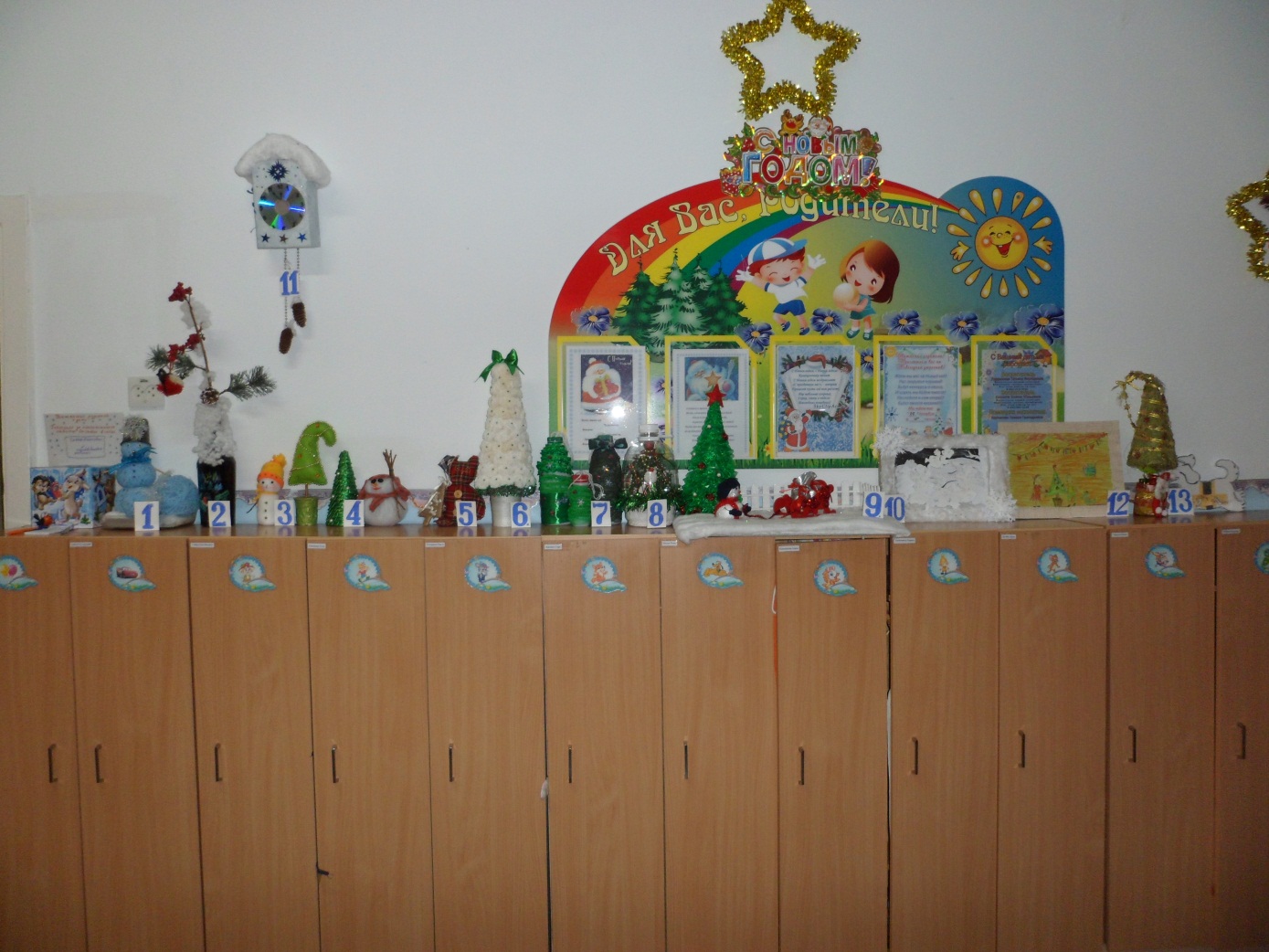 Конкурсная выставка  новогодних поделок«Новогодний калейдоскоп».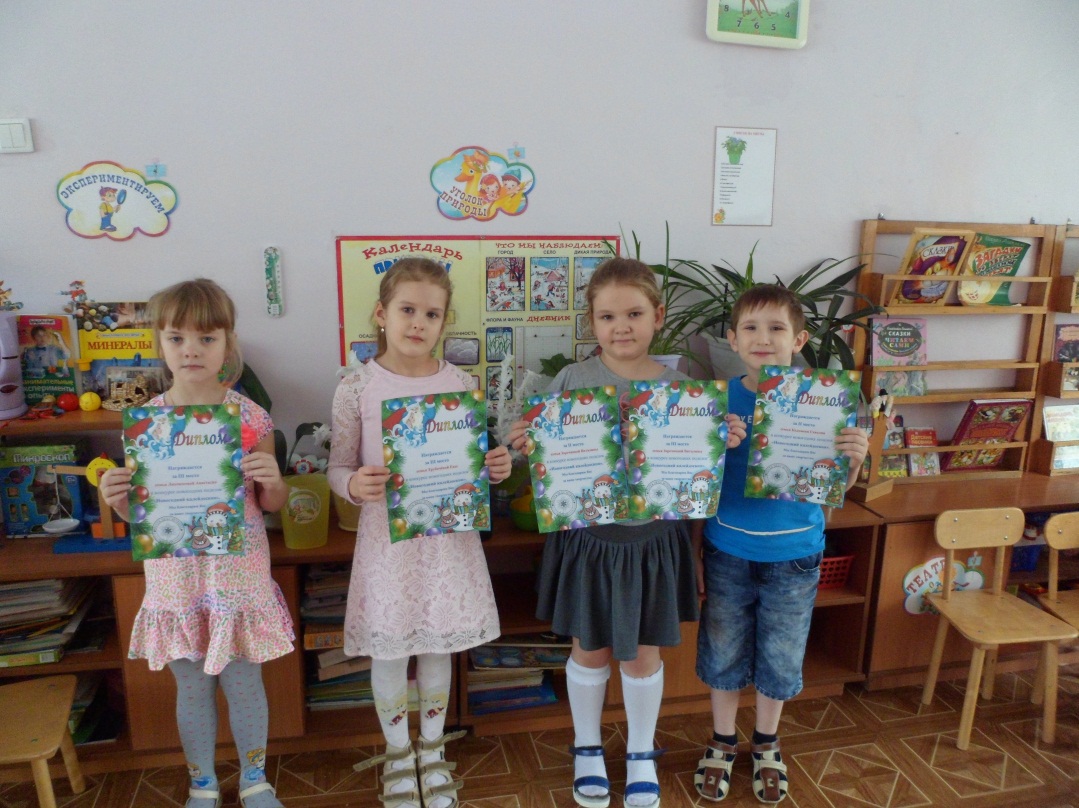 Награждение победителей и участников конкурса«Новогодний калейдоскоп»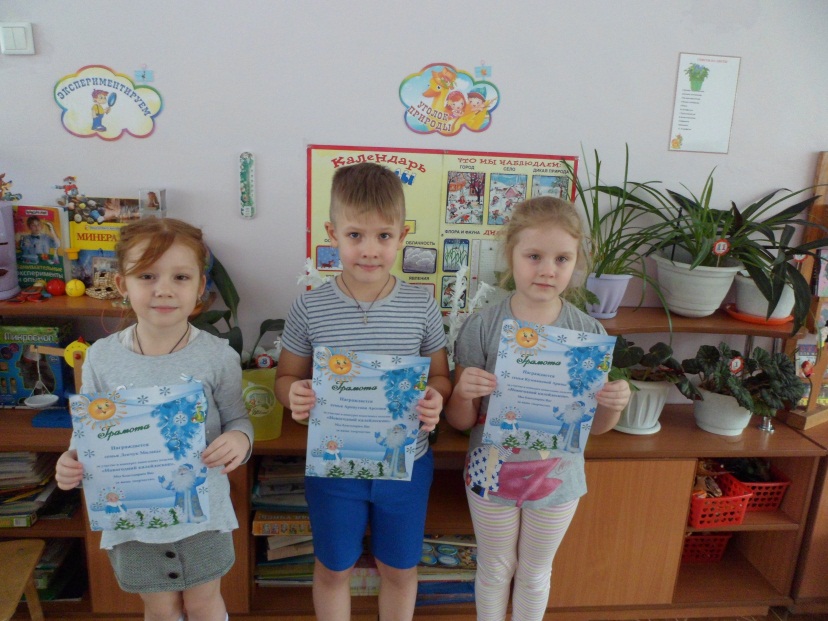 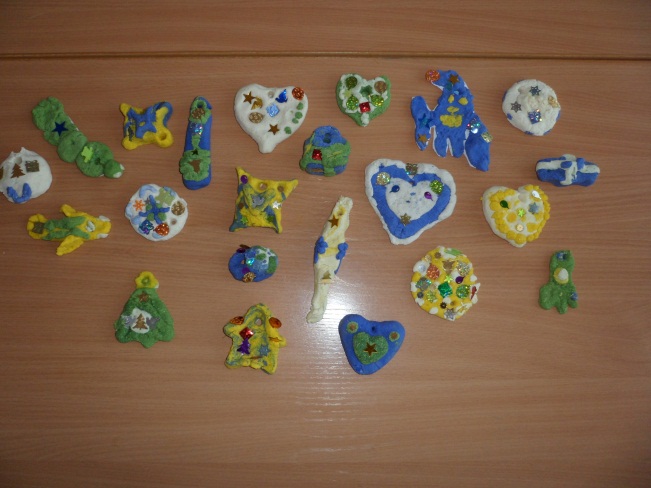 Лепка из теста «Новогодние игрушки»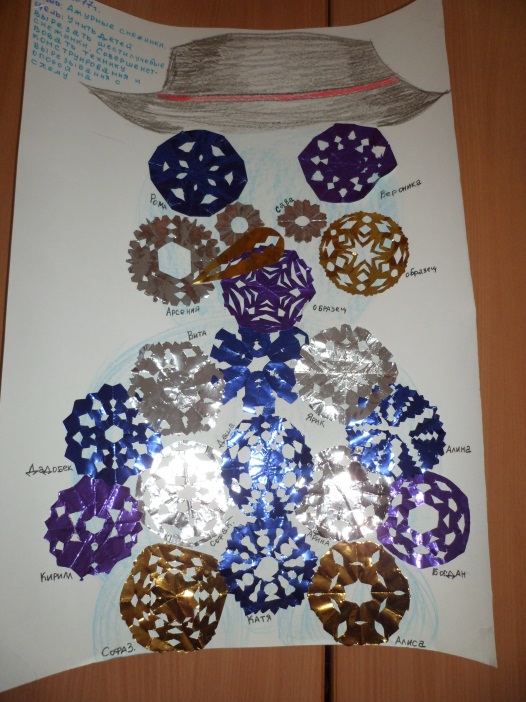 Аппликация «Ажурные снежинки»  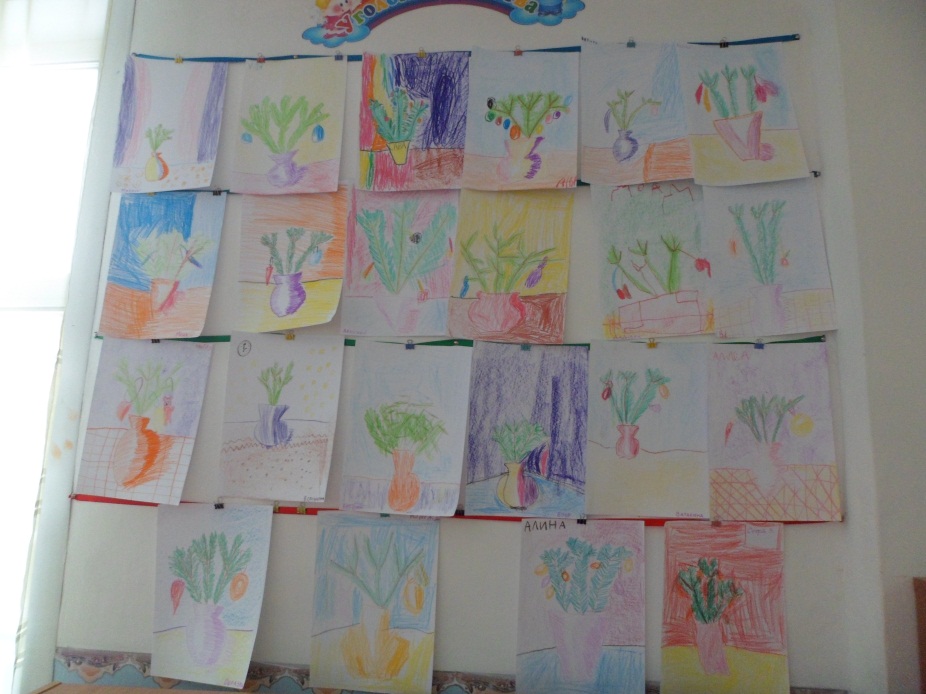 Рисование «Зимний букет»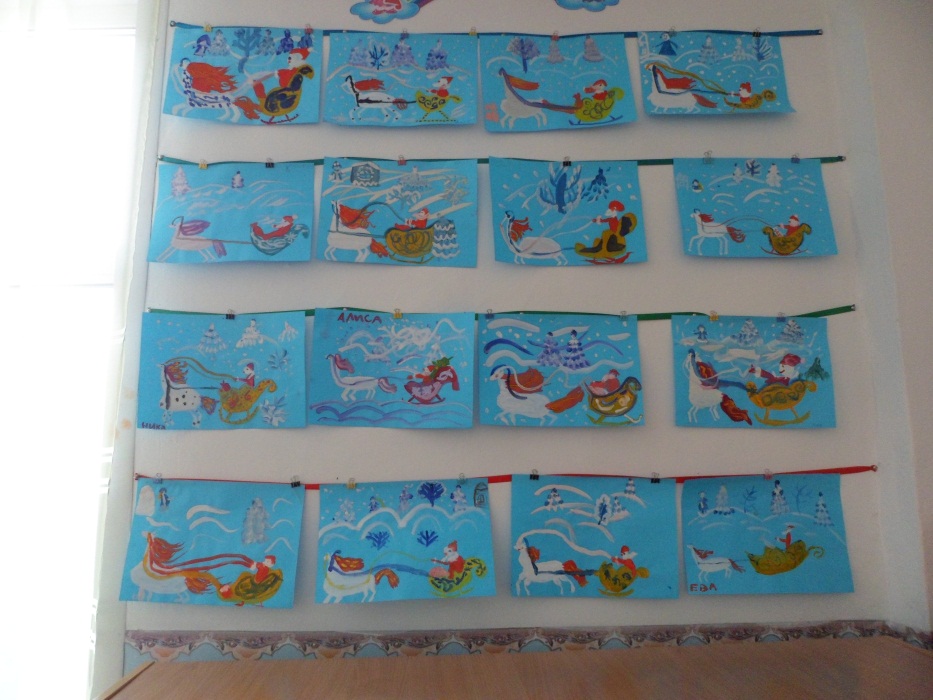   Рисование «Дед Мороз                               уже в пути» 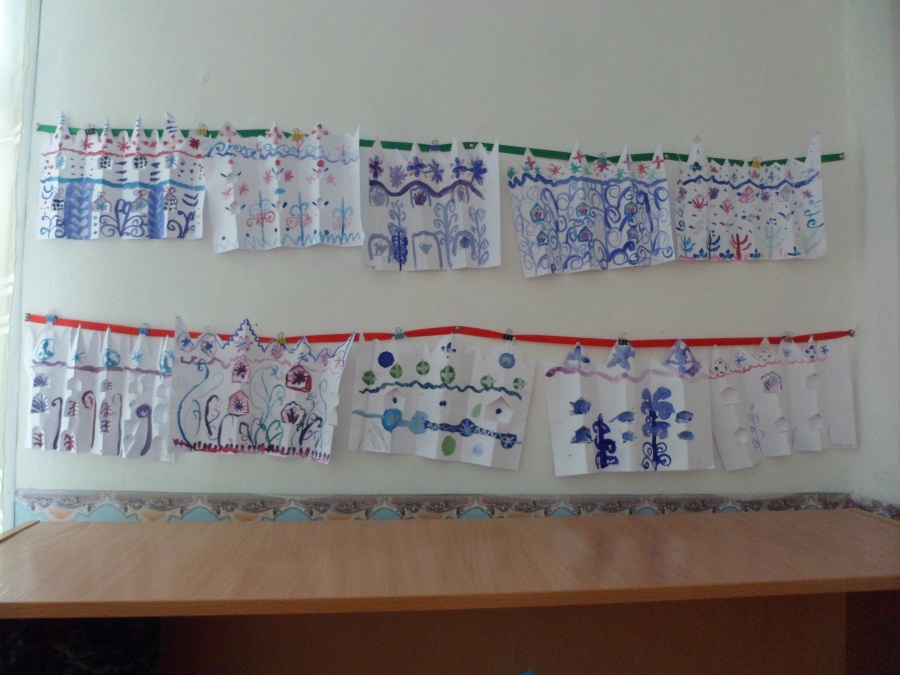 Рисование «Сказочный дворец Деда Мороза»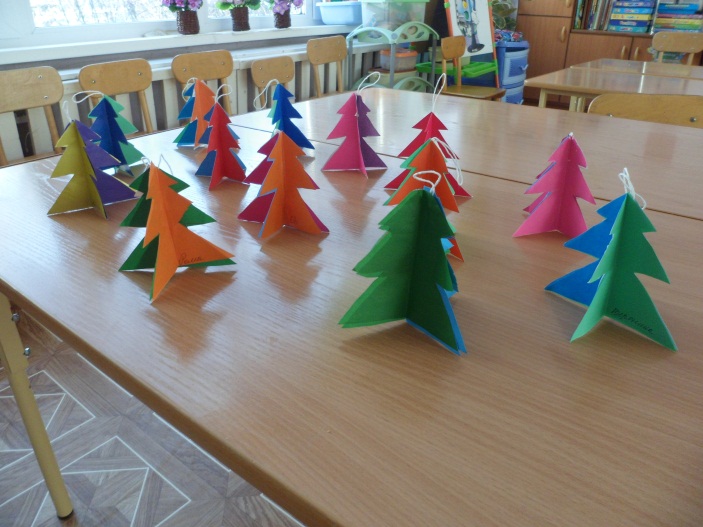 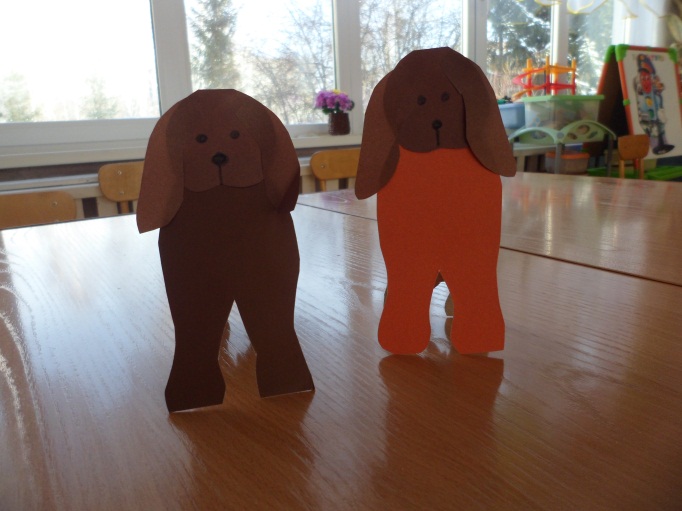 Конструирование «Ёлочные игрушки»   и «Собака – символ года»Альбомы, оформленные для детей.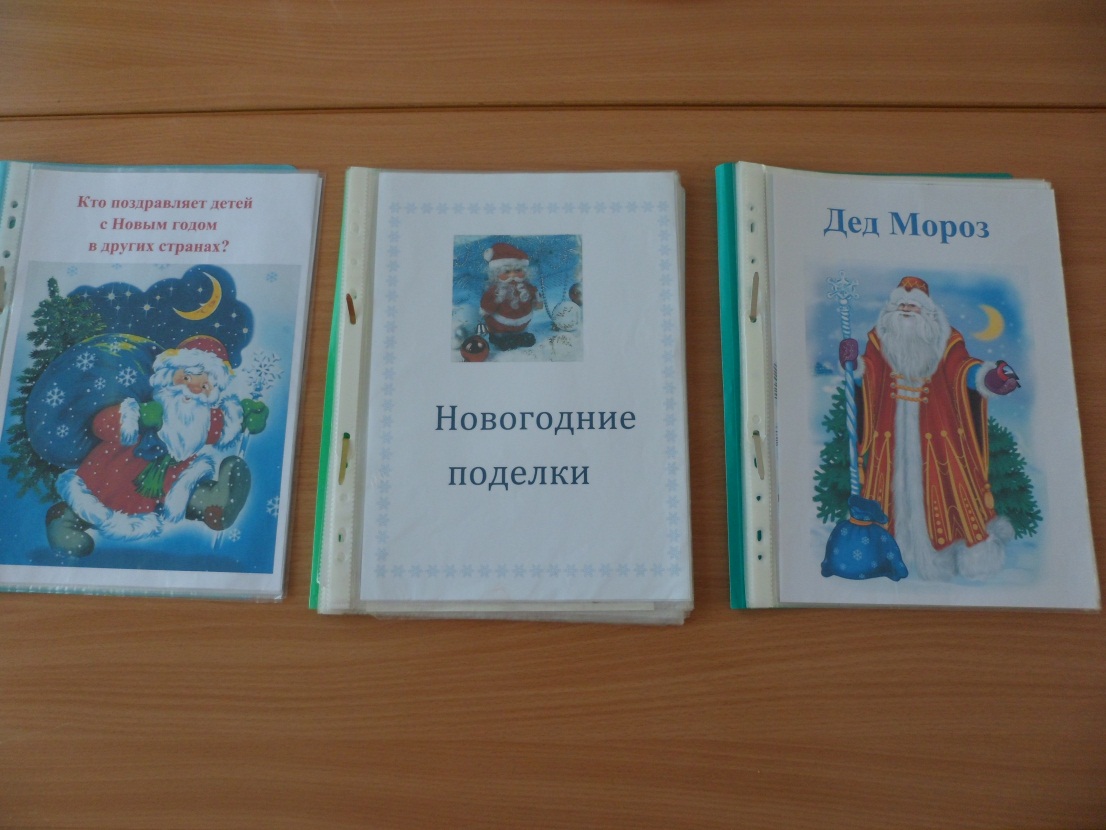 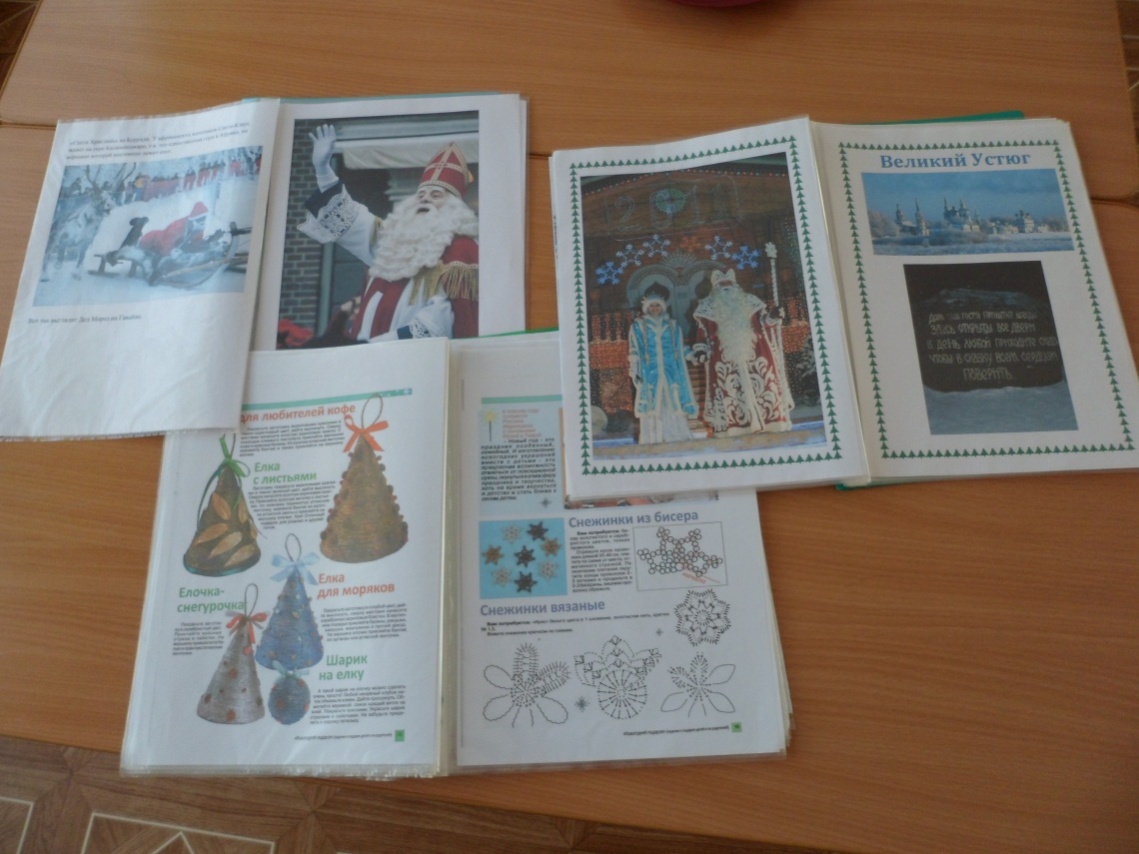 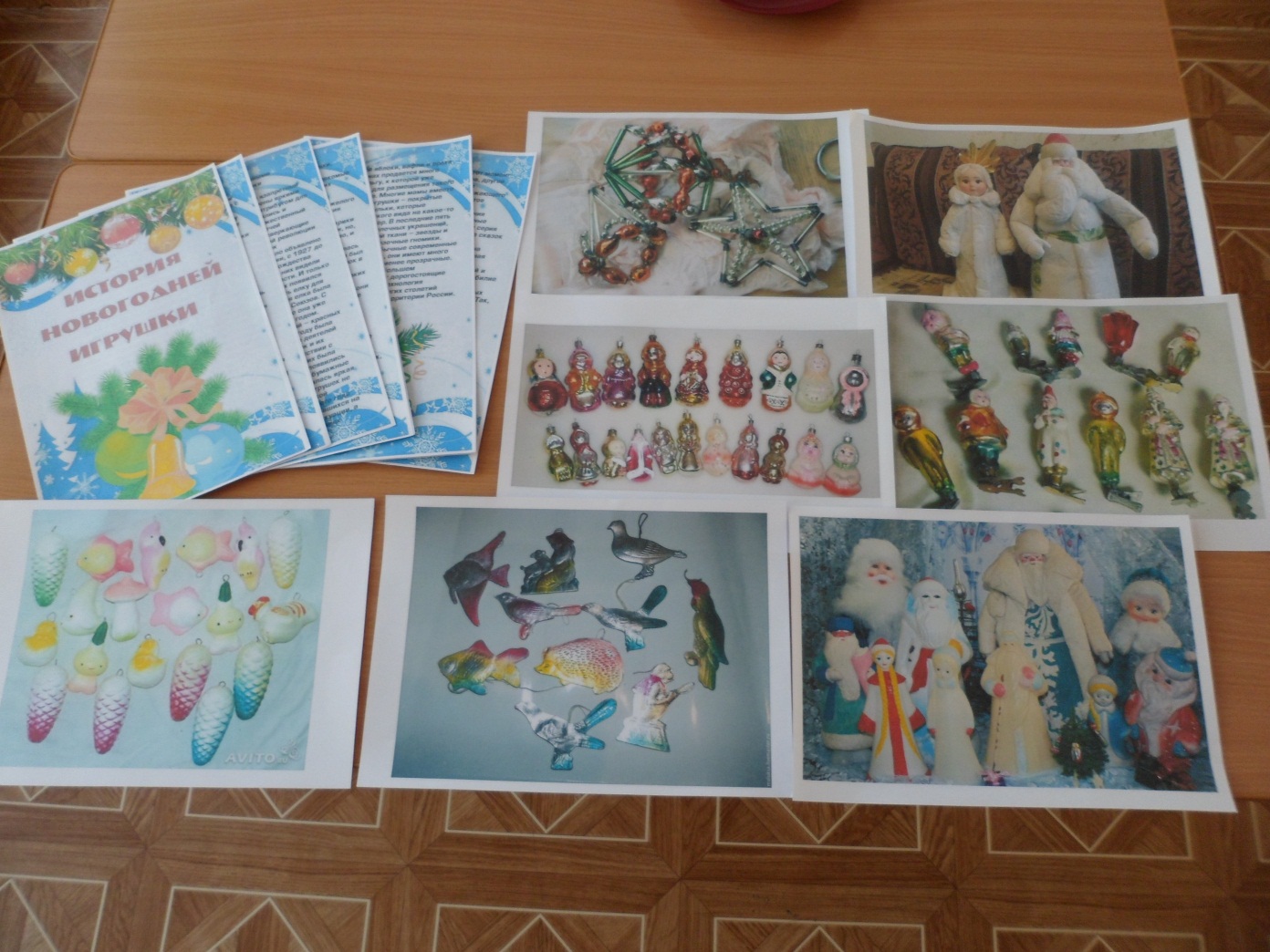 Консультации для родителей.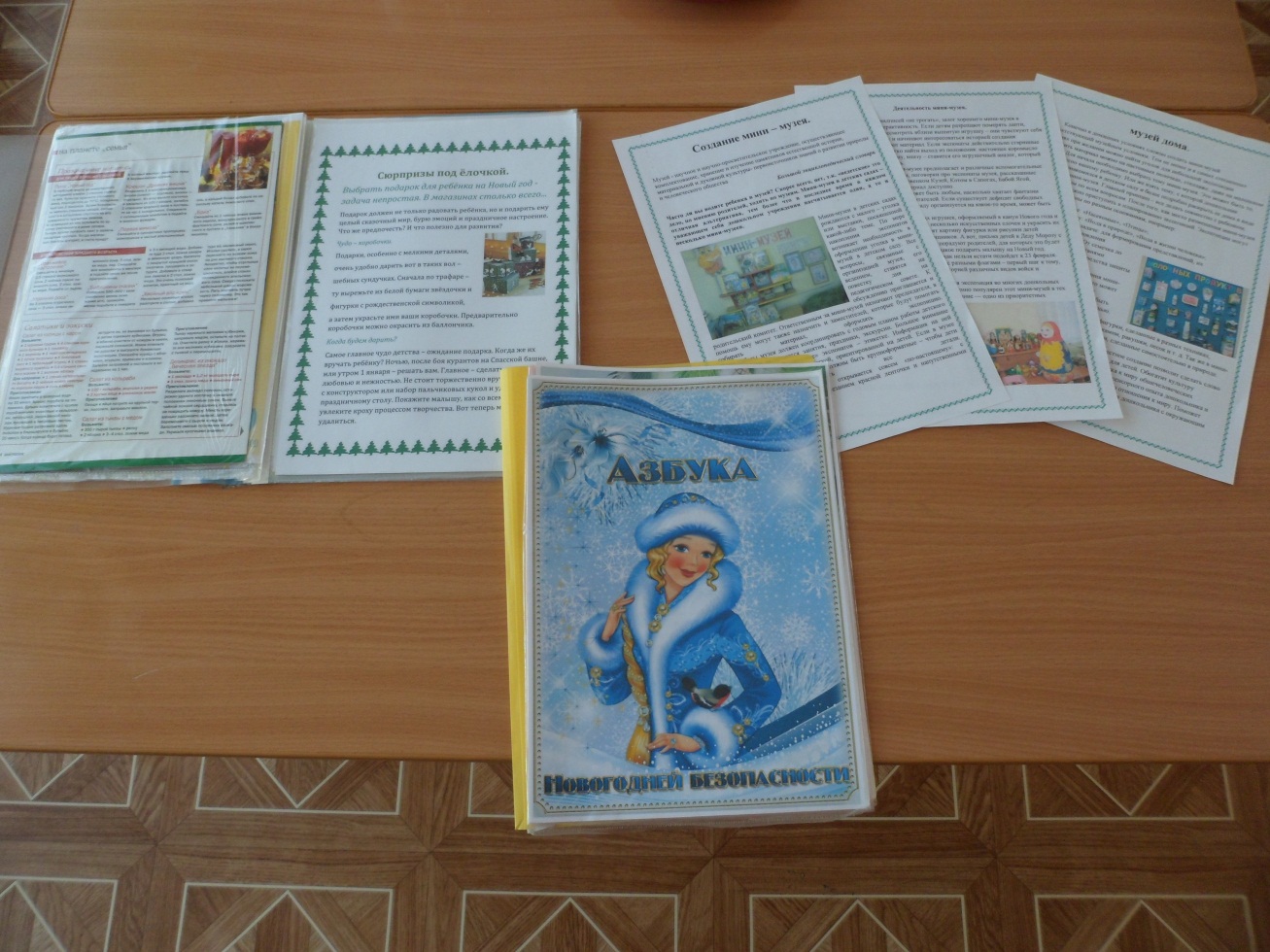 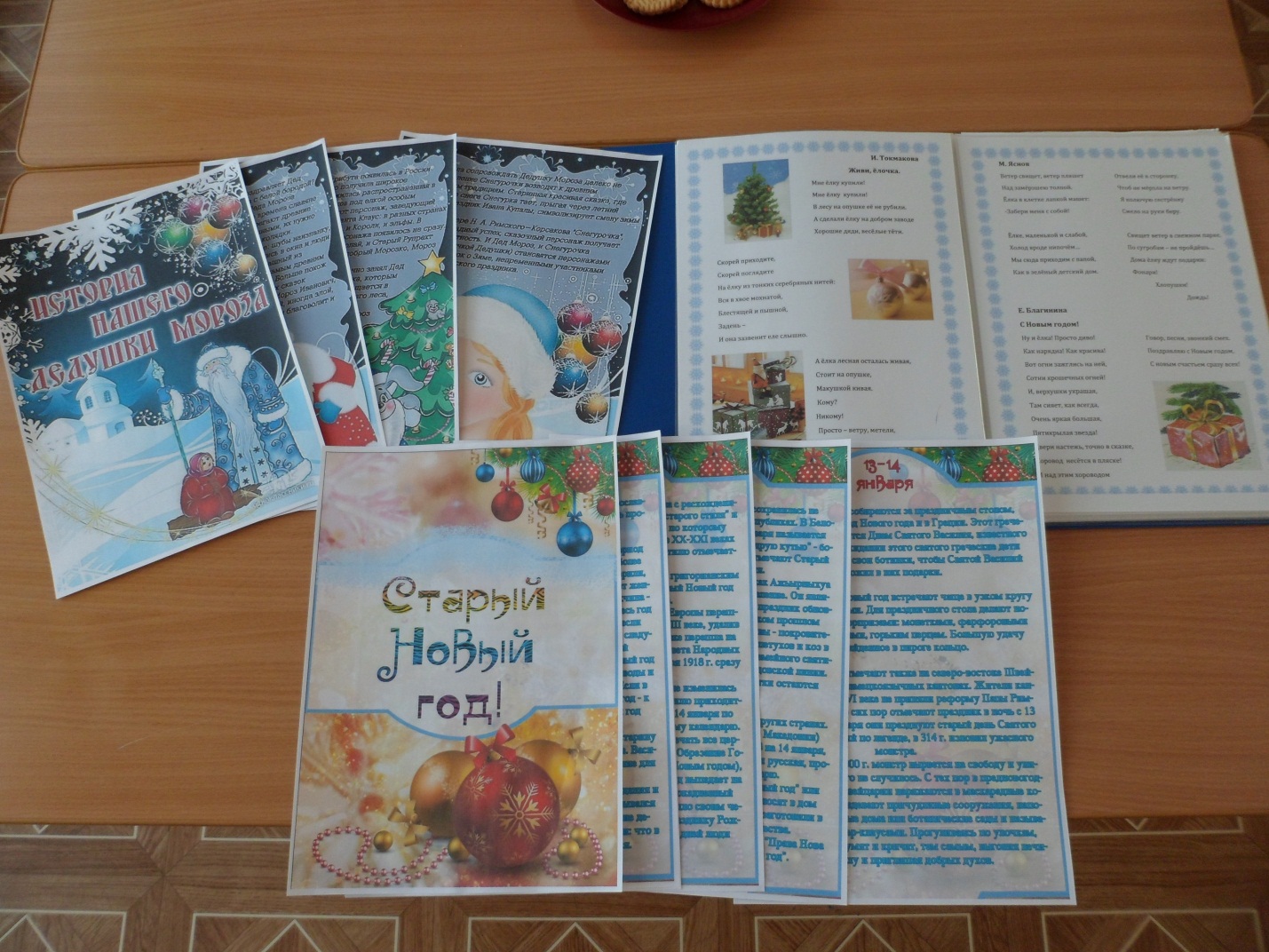 Методическая работаВзаимодействие с детьмиВзаимодействие с семьёй1 этап - подготовительный1 этап - подготовительный1 этап - подготовительный1.Сбор информации по теме.2. Составление перспективного плана.3. Подбор и подготовка инструментов и материалов для творчества.4. Оформление папок передвижек для родителей.1. Чтение художественной литературы.2. Беседы о празднике Новый год его истории и традициях.3. Отгадывание загадок.4.Заучивание стихов.5.Рассматривание иллюстраций книг.1. Пополнение базы материалов для детского творчества.2. Мастер класс «Изготовление  новогодней эко игрушки».3. Консультация «Создание мини музея»                                                    2 этап - практический                                                    2 этап - практический                                                    2 этап - практическийОформление альбомов «Дед Мороз», «Кто поздравляет детей других стран с Новым годом».Подготовка материалов и инструментов для практической деятельности детей.Оформление выставки детской литературы на новогоднюю тематику.Изготовление творческих работ с детьми согласно плану.Оформление мини музея «Новогодняя игрушка».Украшение группы к празднику.Разучивание песен и стихов о Новом годе.Просмотр мини представлений Алтайских театров на новогоднюю тематику.Рассматривание альбомов «Дед Мороз», «Кто поздравляет детей других стран с Новым годом».Участие в конкурсе новогодних поделок «Новогодний калейдоскоп»Участие родителей в создании мини музея «Новогодняя игрушка»Совместный просмотр советских мультфильмов о Новом годе.Советы родителям по изготовлению карнавальных костюмов для детей.3 этап - итоговый3 этап - итоговый3 этап - итоговыйПодведение итогов проекта.Презентация проекта и распространение опыта работы в среде коллег и в интернет ресурсах.Выставка детских  творческих работ.Конкурсная выставка новогодних поделок «Новогодний калейдоскоп» и голосование детей и родителей за понравившиеся работы.Вручение дипломов и грамот победителям и участникам.Проведение новогоднего праздника «Карнавал сказок».Участие детских работ во всероссийских конкурсах в интернете.Поздравление родителей подарками, сделанными руками детей.Новогодний праздник «Карнавал сказок»НеделиНазвание,  цели, вид работы1 неделя(04.12-08.12)Беседа об истории празднования Нового года.Чтение художественной литературы «Щелкунчик» Э. Т. А. Гофман В.,р.н.с. «Морозко», «Снегурочка».Просмотр мини представлений Алтайских театров на новогоднюю тематику. (Видеозапись)Рисование «Зимний букет».Цель: Упражнять детей в рисовании еловой ветки карандашом (восковым мелком) методом штриховки, развивать фантазию, творческое мышление, мелкую моторику кисти руки.Просмотр советских мультфильмов на Новогоднюю тематику. (Дома с родителями)2 неделя(11.12-15.12)Прослушивание аудиозаписи: П. И. Чайковский «Времена года. Зима», «Щелкунчик».Слушание в аудиозаписи новогодних песен.Беседа «Российский Дед Мороз» и рассматривание альбома «Дед Мороз».Загадывание загадок о зимних явлениях природы, о новогоднем празднике.Беседа «Почему на Новый год наряжают ёлку»Конструирование «Собака – символ года»Цель: закрепить умение делать игрушки из бумаги и картона, развивать умение правильно распределять детали  на фигурке.Аппликация «Ажурные снежинки».Цель:Учить детей вырезать шестилучевые снежинки из фантиков и цветной фольги.Совершенствовать технику конструированияи вырезывания с опорой на схему; показать элементы прорезного декора.Беседа «Из истории новогодней игрушки».Создание мини музея Новогодней игрушки.Написание писем Деду Морозу.Чтение художественной литературы: Х. Андерсен «Снежная королева».3 неделя(18.12-22.12)Лепка «Новогодние игрушки» (Лепка из теста)Цель: закрепить умение работать с тестом, упражнять в лепке игрушек по собственному замыслу. Аппликация «Новогодняя открытка» (С элементами бумагопластики)Цель: упражнять в умении выполнять объёмную аппликацию, воспитывать желание радовать своих близких подарками, выполненными своими руками. Рисование «Сказочный дворец Деда Мороза»Цель:Учить детей создавать в рисунках сказочные образы. Закреплять умение рисовать контур здания и придумывать украшение детали.Совершенствовать умение делать набросок простым карандашом, а затем оформлять изображение в цвете.Рассматривание альбома «Кто поздравляет детей других стран с Новым годом». Чтение художественной литературы :С.Маршак «Двенадцать месяцев»,Сутеев «Елка».Организация выставки новогодних поделок «Новогодний калейдоскоп» и проведение голосования за понравившиеся поделки среди родителей и детей.4 неделя(25.12- 29.12)Рисование «Дед Мороз уже в пути».Цель: Учить передавать в рисунке образы знакомых песен, стихотворений. Выбирать изобразительное содержание, передавать в рисунке настроение праздника.Конструирование «Ёлочные игрушки»Цель: Закреплять умение детей конструировать елочные игрушки из цветной бумаги. Упражнять в умении вырезать детали из бумаги сложенной в несколько слоёв. Закрепить умение работать с ножницами и клеем.Чтение художественной литературы сборник сказок «Новый год с героями мультиков».Рассматривание новогодних открыток и составление маленьких историй по ним.Проведение новогоднего праздника «Карнавал сказок».Беседа «Что такое Старый Новый год?»Вручение дипломов и грамот победителям и участникам конкурса «Новогодний калейдоскоп»